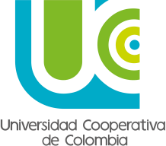 SOLICITUD DE AUXILIO EDUCATIVO EMPLEADOS(AS) Y PROFESORES(AS)Código: FA1810-3Versión: 2Fecha: Enero 2022FECHA DE SOLICITUSFECHA DE SOLICITUSFECHA DE SOLICITUSAñoMesDíaINFORMACIÓN PERSONALINFORMACIÓN PERSONALNúmero de identificación: Tipo:  C.C.  T.I  Cédula extranjería       Expedida en: Apellido 1:          Apellido 2: Nombre: Tipo de usuario:          Profesor(a)                  Administrativo(a)Cargo: Dependencia:      ¿Nacional o campus?: Nombre del(la) jefe(a) inmediato(a): Marque con una x el tipo de descuento con el cual espera ser beneficiado.  Recuerde adjuntar los documentos requeridos.Número de identificación: Tipo:  C.C.  T.I  Cédula extranjería       Expedida en: Apellido 1:          Apellido 2: Nombre: Tipo de usuario:          Profesor(a)                  Administrativo(a)Cargo: Dependencia:      ¿Nacional o campus?: Nombre del(la) jefe(a) inmediato(a): Marque con una x el tipo de descuento con el cual espera ser beneficiado.  Recuerde adjuntar los documentos requeridos.TIPO DE DESCUENTOTIPO DE DESCUENTOAuxilio para educación en los programas académicos de la Universidad Cooperativa de Colombia para el(la) empleado(a).Auxilio para educación en los programas académicos de la Universidad Cooperativa de Colombia para el(la) empleado(a).Liquidación de la matrícula emitida por la Universidad.Certificado emitido por la Institución en el que conste la aprobación de todas las asignaturas del período anterior y un promedio semestral igual o superior a 4.0.Auxilio para educación en los programas académicos de la Universidad Cooperativa de Colombia, para el(la) cónyuge, compañero(a) permanente, hijo(a), hermano(a) dependientes económicamente del empleado(a).Auxilio para educación en los programas académicos de la Universidad Cooperativa de Colombia, para el(la) cónyuge, compañero(a) permanente, hijo(a), hermano(a) dependientes económicamente del empleado(a).Liquidación de la matrícula emitida por la Universidad.Certificado emitido por la Institución en el que conste la aprobación de todas las asignaturas del período anterior y un promedio semestral igual o superior a 4.0.Programas de extensión y ETDHProgramas de extensión y ETDHLiquidación de la matrícula emitida por la Universidad.Firma del(la) empleado(a)Firma del(la) empleado(a)